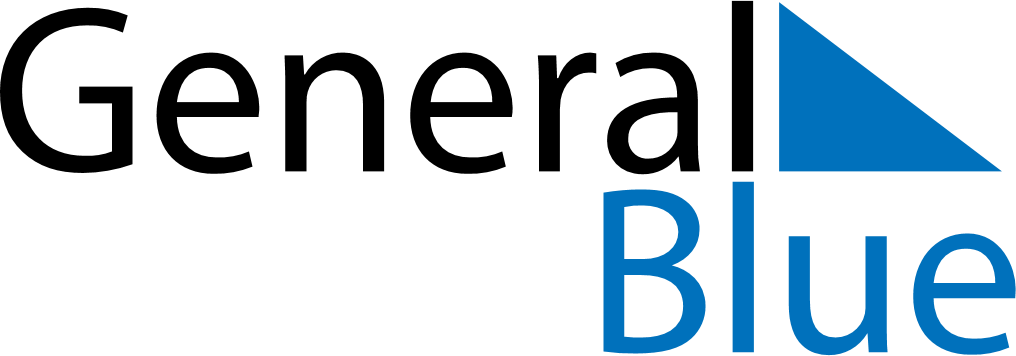 June 2027June 2027June 2027June 2027United Arab EmiratesUnited Arab EmiratesUnited Arab EmiratesSundayMondayTuesdayWednesdayThursdayFridayFridaySaturday123445678910111112Islamic New Year1314151617181819202122232425252627282930